January 2023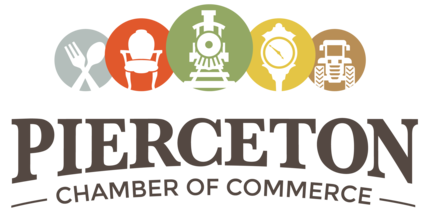 Dear Prospective 2023 Chamber Member:As we start a New Year, we wanted to take a moment to encourage you to begin or renew your membership as a member of our chamber. The Pierceton Chamber offers many opportunities of community service during the year to our members and the general public. Becoming a member also provides networking opportunities to increase business contacts along with access to free advertising for our community and businesses. Ultimately, the chamber’s sole goal is to ensure prosperity for the community including you and your business or organization. Our website, www.piercetonchamber.com, provides your organization an opportunity to link your business information on our website to your individual website. As a member, you would also have access to free advertising on our Facebook page, Pierceton Chamber of Commerce & Pierceton Community Events.  On these pages, we are able to promote any activity you may be having or any other exciting news your business or organization may be experiencing. Simply send us a message on Facebook or via email/text and I’ll set up a post with your information and link to your page and any photos you’d like added! In addition to acting as the primary advocate for the community, the Pierceton Chamber of Commerce wants to help grow your business or organization.  The chamber is constantly evolving, shaped by volunteers who are dedicated to the social and economic growth of the town of Pierceton and surrounding area. We would love to have you join us at our meetings or email us your thoughts any time you see something in the agenda or minutes that interests you.  Larger businesses or companies: Offer the opportunity to anyone of your employees who wish to participate in the community and all the exciting activities we plan and host throughout the year. We are always open for discussion, suggestions, comments or concerns on how the Pierceton Chamber of Commerce can assist your business or organization in the future.

This year will be our first year to specially promote every one of our Chamber members at DESTINATION PIERCETON set for May 13th during our Second Saturday season. This will be an opportunity for your business to set up at Brower park, to promote, sell product, advertise, host a job fair, anything you need it to be! Spaces will be however big or small you need! More details will be available soon, but get this on your calendar now while you fill out your form. This event will be FREE to Chamber members, however booth spaces will still be available, for a fee, for non-members. To submit your membership, please complete the enclosed form and return it with payment to:Pierceton Chamber of CommerceP.O.  Box 49Pierceton, IN 46562Or hand deliver to Georgia Tenney, Myra Mast at the Clerks office or Kelsea DeGaetano at Kelsea Designs. Upon receiving your form, you will receive a membership certificate to display in your business upon request. We welcome any member to our meetings on the 3rd Tuesday each month at 5:30pm. Meetings take place at the Pierceton Community Building behind the Fire Station. However, if every month is too large of a commitment, please come anytime you’re able! We welcome you. Please feel free to contact me if you have any questions, concerns or anything about being a part of our Chamber. Sincerely,Kelsea DeGaetano, Presidentkelseadegaetano@gmail.com(574)551-0302 call or textMembership Application and Renewal Form (Please Print)Date ___/___/___Business Name _______________________________________________________________________Contact Person __________________________________________Position______________________P.O. Address ________________________City_________________________Zip_________________Phone Number ( ______ ) ___________________________________________E-mail Address _____________________________________________________ (If none, write none)Facebook Page ______________________________________________________ (If none, write none)Website Address ____________________________________________________ (If none, write none)Description of your business or organization (Limit of 30 characters or less as it is used on website)          _________________________________________________________________________________Hyperlink on our website preferred to be to:   (    ) Facebook Page        (    )  Website Type of business or organization:  (Check all that apply) (    ) Retail         (    ) Service         (     ) Manufacturing         (      ) Church         (      ) Club           (      ) Town GovernmentYears in business or year established ________  Number of full time employee’s __________Annual dues are based on the number of employees.  In the case of organizations and government bodies, dues are on an Individual basis.  All businesses and individuals have full voting privileges.Individual Person or Non-Profit: $35 per year.Small Business under 5 paid employees: $50 per year.Large Business with over 5 paid employees: $100 per year.Enclosed are dues for   (    ) Individual         (    ) Small Business         (    ) Large BusinessDate_____________________    Amount Enclosed $ ______________      Check Number _________________Make checks payable to:  Pierceton Chamber of Commerce. Mail to P.O. Box 49, Pierceton, IN  46562 or deliver at meetings.**All memberships will expire on December 31, 2023 **